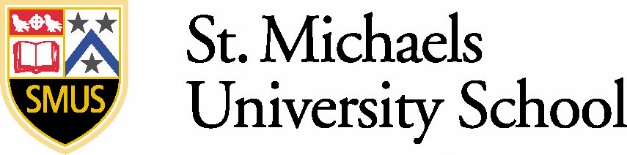 ____________________________________________________________________________________________________________________________________________________________________________________________________________________________________________________________________________________________________________________________________________________________________________________________________________________________________________________________________________________________________________________________________________________________________________________________________________________________________________________________________________________________________________________________________________________________________________________________________________________________________________________________________________________________________________________________________________________________________________________________________________________________________________________________________________________________________________________________________________________________________________________________________________________________________________________________________________________________________________________________________________________________________________________________________________________________________________________________________________________________________________________________________________________________________________________________________________________________________________________________________________________________________________________________________________________________________________________________________________________________________________________________________________________________________________________________________ARCHIVES DONATION FORMThe St. Michaels University School Archives gratefully acknowledges the gift of the archival material described below, and wishes to thank_________________________________Name of DonorFor this valued addition to the historical collections of the School Archives.Description:_____________________________________________________________________________Conditions of Deposit:It is understood and agreed that the materials donated shall become the exclusive and absolute property of St. Michaels University School Archives.  This property will be handled according to the procedures established in the St. Michaels University School Archives policy.       ________________________                                                      _______________________________                       Date                                                                                                 Signature of Donor                                           Address:     ______________________________________________________________________________________________________________________________                                           Email Address: _______________________________________________________________                                           Phone Number:  _______________________________________________________________Accepted on behalf of St. Michaels University School Archives:     ______________________________                                           _________________________________                         Date                                                                                              Archive Personnel